ЧАЙНВОРД «ОЗЁРА»ВОПРОСЫ: 1. Озеро тектонического происхождения в южной части Восточной Сибири, самое глубокое озеро на планете, крупнейший природный резервуар пресной воды. 2. Крупнейшее пресноводное озеро в Европе. 3. Озеро в Мурманской области, расположенное на востоке Кольского полуострова. 4. Озеро в США и Канаде, самое маленькое по площади в системе Великих озёр. 5. Крупное озеро на северо-западе Европейской части России. 6. Озеро в Польше, на территории Варминьско-Мазурского воеводства. 7. Одно из красивейших и второе по величине озеро в Краснодарском крае у подножия южного склона Главного Кавказского хребта на территории Кавказского государственного природного биосферного заповедника. 8. Крупное реликтовое озеро в центральной Африке. 9. Самое глубокое озеро в Крыму. 10. Пресноводное озеро в Эвенкийском районе Красноярского края, в юго-западной части плато Путорана, считающееся географическим центром России. 11. Озеро в юго-западной части Кольского полуострова. 12. Озеро запрудного типа в Гулрыпшском районе Абхазии, образовавшееся в результате горного обвала во время сильного землетрясения 3 октября 1891 года. 13. Высохшее солёное озеро на западе Китая, ядерный полигон. 14. Горное озеро ледниково-тектонического происхождения на Западном Кавказе, одна из главных достопримечательностей  Абхазии. 15. Крупное пресноводное озеро в провинциях Саскачеван и Альберта Канады. 16. Самое большое пресноводное озеро Краснодарского края, в 14 км от Новороссийска. 17. Озеро на западе Латвии, одно из крупнейших в стране. 18. Деревня, давшая название озеру на Памире, образовавшемуся в результате сильного землетрясения. 19. Озеро на востоке Казахстана.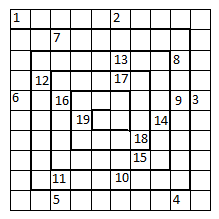 